 Edinburgh Airport Consultative CommitteeChief Executive’s Report[Provided in confidence]Table of contents1 	Traffic figures	1.1	Passenger figures	3	1.2	Aircraft movements	3	1.3	Aircraft traffic mix	3	1.4	Cargo figures in kg	4	1.5	Day v Night aircraft movements	4	1.6	Traffic commentary	42 Capital investment	2.1	Projects in development, design & delivery	5	2.2	Summary of key projects	5	2.3	Projects commentary	73 Community investment	3.1	Community Fund	7	3.2	Charity work………………………………………………………84 Surface access	4.1	Bus and tram services	8	4.2	Taxis	105 Aircraft noise	5.1	Noise complaints received	11	5.2	Runway use………………………………………………………11	5.3	Complaints by type of enquiry………………………….12	5.4	Complaints by area sorted by number………………14	5.5	Noise commentary……………………………………………146 Route developments	6.1	Route commentary	157 Passenger satisfaction analysis	7.1 	Complaints, compliments and enquiries	15	7.2 	Passenger satisfaction	171.1 Passenger figures Traffic commentaryBetween Jan-March 2022, 1.5 million passengers used Edinburgh Airport – that’s up nearly 17 times on the values in the same period the previous year when 84 thousand people travelled through the airport.Aircraft movements increased 349% compared to same period last year, with international growth outpacing the domestic growth year on year.While overall aircraft movements increased, these were for the most part due to daytime movement (88% of total) increases.In terms of Cargo, we are now reporting Net Weight instead of Gross Weight – the difference being the weight of the ULD’s (containers) that the mail is placed in.  As you can see this has a significant impact on the reported weight, but this is in line with CAA expectations and feedback from Royal Mail is we remain as busy as ever.Capital investment Projects in development, design & deliverySummary of key projectsAir Traffic Control – Equipment Asset ReplacementThe ATC Asset Replacement project is an ongoing programme to upgrade and replace business critical air traffic control equipment. Work has been ongoing on site since 2019 with completion expected 2025.Value: £8.8mDue to be complete: 2025Surface Water to FoulThere are seven locations across the airport campus where rainfall drains directly to the foul water system, as opposed to the surface water drainage network.  This project will rectify these historical issues, freeing up capacity in the Scottish Water foul network. In addition, the project facilitates the completion of the glycol capture system installed for the new “300” stands and provides a long-term surface water drainage solution for the 2040 Airfield masterplan. Works are underway on site with completion forecast for Sept 2022.Value: £4.3m (Current approx. final cost)Due to be complete: Sept 2022Baggage FuturesThis project started in September 2018 and will deliver additional baggage handling capacity to meet forecast demand beyond 2021 and comply with EU Hold Baggage security screening legislation. It will be housed within the footprint of the existing Baggage Hall and utilises the footprint of the old domestic arrival area. This project aims to improve reliability, resilience and capacity of the hold baggage and sorting system. This project is now 99% complete with all baggage handling equipment handed over and operational. Builders work to provide new welfare and office accommodation within the Baggage Hall will be complete in Q2 2022. Value: £32.5mDue to be complete: Q2 2022Security FuturesThe Security Futures project will replace all x-ray and body scanning equipment in central search in line with regulatory changes mandated by the UK Department for Transport. New technology solutions are under review, the project is due for completion in Dec 2024.Value:  £14.4MDue to Complete: Dec 2024General AviationThe General Aviation project facilitates the relocation of the Signature General Aviation facility from Eastfield Avenue to a new facility at Turnhouse. Enabling works are complete. Works to install the new Signature facility are due to be complete in July 2022.Value:  £1.6M (enabling works only)Due to Complete: July 2022Low Carbon EnergyThe Low Carbon Energy project comprises a 9.9MW Solar Farm at Crash gate 3, adjacent to the Royal Highland Show ground, covering approximately 19 acres. The project will also include on site battery storage and 40 electric vehicle charges. The project will reduce carbon emissions by 22,533 tonnes over the 30-year life of the asset, providing self-generation of approximately 25% of our current energy needs. Design work and procurement of materials is underway, installation will start in Q3 2022, the facility will be operational in Q2 2023.Value:  £9.0MProjects commentaryThe Capital Investment Plan for 2022 and 2023 will see a significant increase in capital expenditure from the low levels imposed due to the COVID pandemic. Capital expenditure in 2021 was £9.9m, this is planned to more than double to £19.0m in 2022, key projects that will commence during the next quarter are;-AOS Chroma Strategy			£1.1mData warehouse upgrade 22-23		£0.2mTaxiway echo bay replace		£0.3mBMS					£0.3mMain roof				£0.6mLED plantrooms change			£0.1mCarpark futures PH2			£2.1mWasteyard				£0.3mAirside fuel tanks			£0.2mWDF 2nd hit				£0.3mLift logic TEX				£0.1mDistrict Heating				£0.7mCoach Replacement 23			£1.6mLandside GF Retail			£0.1mCommunity FundThe Community Fund criteria was revised to ensure that applications and projects relate to the four pillars of our Greater Good Sustainability Strategy. The Community Fund has £100,000 to distribute to local groups and community organisations throughout 2022.45 applications were received for the first meeting on 29 April 2022. £32,000 was awarded to 13 applications which support one or more of our four pillars including funds towards new solar panels, community wellbeing gardens, accessible rest rooms and sports equipment. The next meeting is on 26 August.Charity workWe began work with our 2022 Charity of the Year, The Larder in January 2022.The Larder is based in West Lothian and works to provide training for young people around issues such as employability, health, wellbeing and life skills, as well as learning how to cook and using food as a way to promote social change. The social enterprise provides direct work experience for young people within its cafes, which also provide nutritious and affordable food for people within local communities.As part of our Greater Good sustainability strategy, we want to create a business with integrity. We not only encourage staff to participate in any volunteering opportunities with the Charity of the Year, but we are also committed to investing in and promoting youth employment and creating work placement opportunities for the people who live in our local communities. We are working with The Larder to develop and promote any opportunities to our staff and wider campus partners during the yearlong partnership.Fundraising for The Larder has begun in earnest – a charity raffle and bake sale has raised more than £1,500 and staff collected more than 250 Easter Eggs (worth approx. £500 in donations in kind) to be distributed to the young people and families who receive support from The Larder, through their project Catalyst Kitchen. More than 200 bottles of confiscated alcohol have been donated to The Larder which equates to more than £6,000.Bus and tram services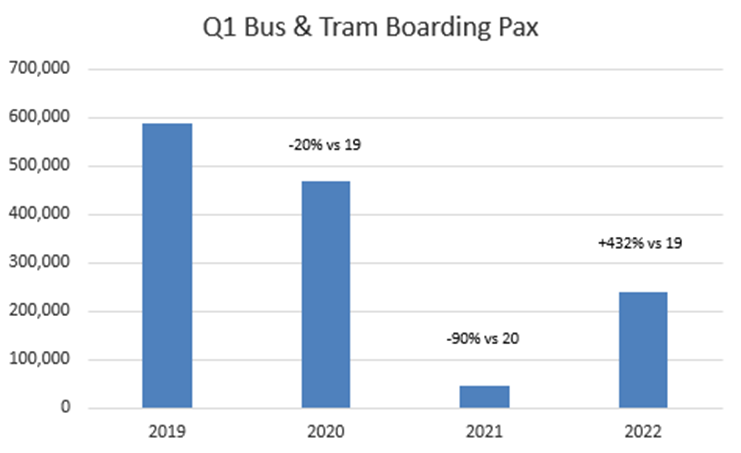 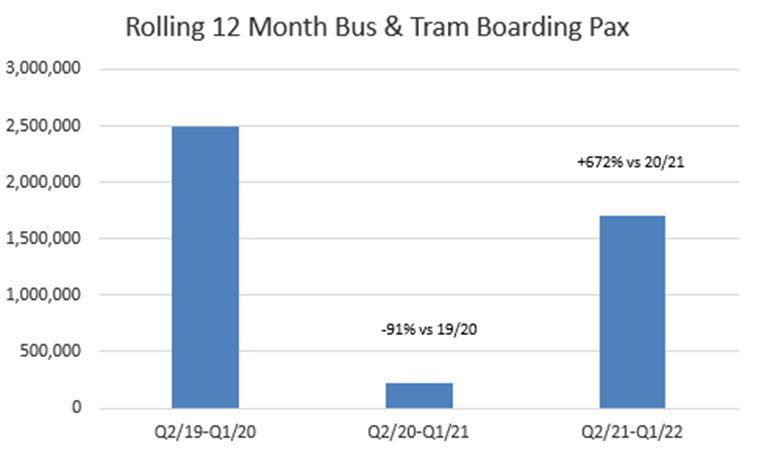 Public transport market share of arriving pax currently sits at 33.4% YTD compared to 39.6% at the same point in 2021Party due to forecourt closure from 31 Jan- 8 Apr, making public transport less visible and accessibleExpansion works in the city centre also meant the tram only operated part route at the start of the yearDirectionality of passengers has changed with a higher outbound mixTram mode share has increased in previous twelve months it is believed this is partly down to more space for passengers on board and the ease of social distancing.Social distancing and face masks have now been removed on buses and frequencies are increasing on the bus services again – Citylink AIR (Glasgow) and Airlink 100 (express service to Edinburgh city centre) are back 24/7 and to pre-Covid levels of service.Taxi services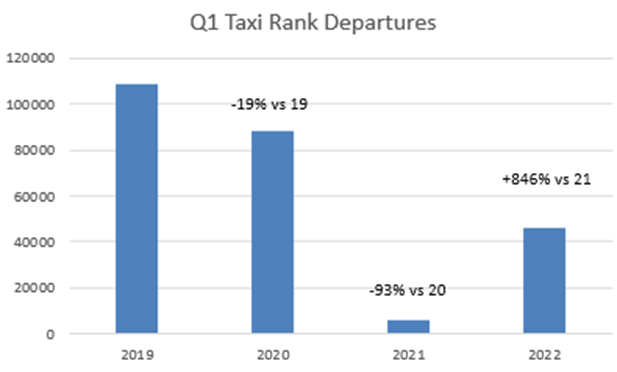 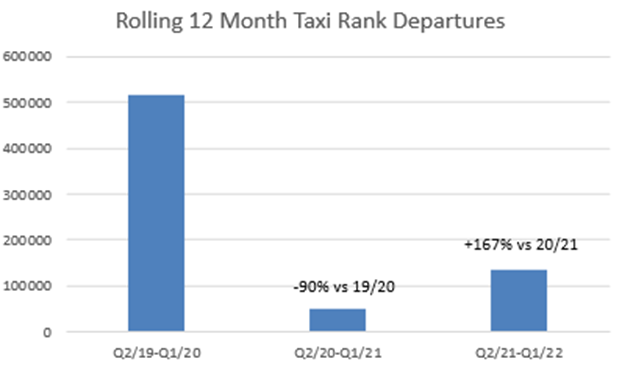 Private Hires returned to the East Terminus rank in Nov-21Initially the market share of Taxis increased after the move to East Terminus but has now returned to a similar level to 2019, partly due to changes in government public transport messagingBoth Hackney Taxis and Private Hires have had issues with recruiting drivers back into the trade – both are improving driver numbers with PHC driver numbers returning to pre-pandemic levels5.3 Complaints by type of enquiry 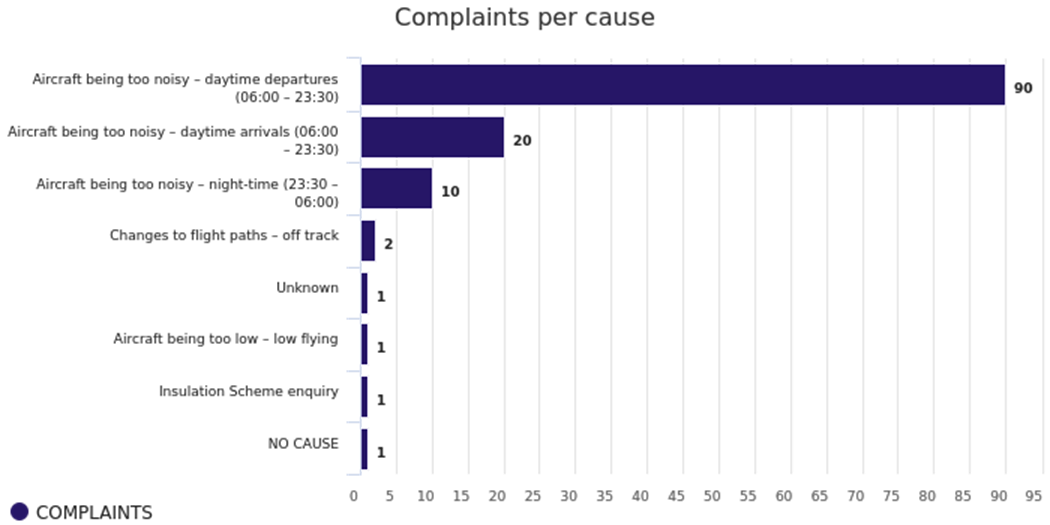 Route commentaryEDI has so far recovered 123 origin and destination (O&Ds) in Q1 2022 and is set to have 153 O&Ds by the end of 2022. This is compared with 156 we had pre-pandemic. In terms of airlines, we have recovered 26 in Q1 2022, with 33 expected in total to return by the end of 2022. This is compared with 34 that we had in 2019.This recovery has been driven by good mixture of returning airlines to existing routes, new routes launched by existing airlines and new airlines commencing operations at the airport.EDI welcomed several new airlines since the start of the pandemic:Virgin Atlantic, with 2 new routes - one to Barbados commencing in December and one to Orlando which started in late March 2022.Westjet is another new airline who will operate to Toronto starting June 2022.Air Baltic, the flag carrier of Latvia who operate to their hub in Riga.Flybe, which went into administration prior to the pandemic, relaunched in Q1 2022. They will operate 2 routes from EDI starting June to Belfast (BHD) and July to Birmingham. SunExpress, which began operating from its base in Antalya at the start of the 2022 summer season.Emerald, which commenced EDI operations at the start of the summer season, taking over from Aer Lingus mainline which has operated the Dublin and Belfast (BHD) routes since the collapse of Stobart Air in 2021.  Flyr, which started operating to Oslo in April 2022.There were also a number of upgauges and new route announced this quarter:Air Canada: confirmed increase from 737-MAX (169 seats) to 787 (251 seats) and will operate 6 times a week, up from 4 in 2019 with a month’s extension to October, despite Westjet competing on the same route.Delta, who will operate to both Boston and New York using a 767 (2019: 757)United also upgauged to a 767 (240 seats) and will operate this until at least 30th Jun 2022 (2019: 757 with 169 seats).Ryanair has increased capacity with an additional based aircraft which resulted in new destinations such as Nimes and additional capacity to several existing destinations.Easyjet launched routes to two destinations in Greece: Kefalonia and Corfu which begin operating in late June and continue until early September this year.Lufthansa added an extra daily service to Frankfurt, now operating 3 times daily.There are a number of other points we wish to note: EDI is expected to have 5 widebody operators this summer for the first time (United-IAD, Delta-BOS/JFK, Virgin-MCO, Air Canada-YYZ, Qatar-DOH).Qatar Airways and Turkish Airlines have continued to provide long haul connectivity to markets in the East as Emirates – Dubai service is currently on pause.Our capacity to North America will be ahead of pre-pandemic levels with Delta, United and Virgin to the USA, and Westjet and Air Canada to Canada compensating for American Airlines not operating this season.Passenger satisfaction analysis7.1 Complaints, compliments and enquiriesReceived via email, phone call, webform and letter. 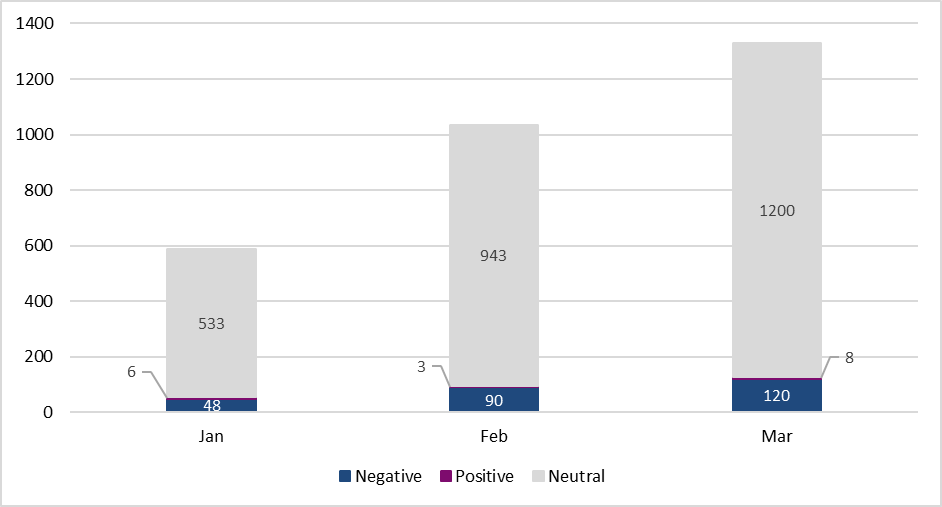 Commentary In line with last year’s trends, our most popular method of contact is via phone call, closely followed by live chat.Interestingly, the majority of complaints and compliments are submitted via webform/email, and the majority of enquiries are via phone call and live chat. This is reflective of the often-complex nature of enquiries we receive and the need to discuss the matter.As the table indicates, we have seen a 41% increase in cases in Q1 2022, vs Q4 2021. Q1 2022 vs 2021 shows a 1,950% increase in contact. This illustrates the demand for support from our customers.The areas of most comment in Q1 were:Coronavirus – comments regarding testing requirements and necessary documents for travel.  Baggage hall – comments regarding baggage delivery speed. Airlines – comments regarding the check-in process, and travel denial due to incorrect documentation.Passenger SatisfactionBased on the steps of the passenger journey, the following graph shows how many items of feedback we have received for each area;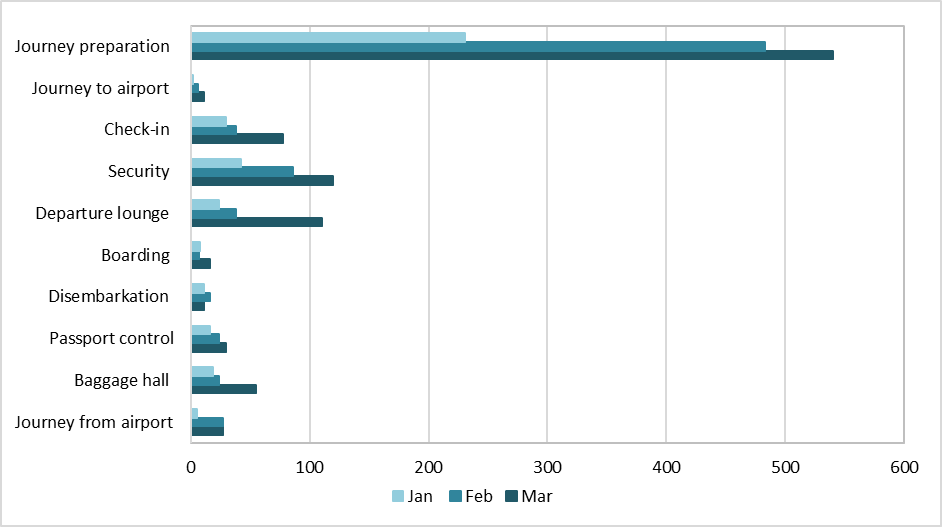 *The graph does not include any enquiries that have been received via live chat. At present, we are not able to tag live chats in line with the passenger journey however, we are working with our live chat provider on a possible solutionIn line with last year’s trends, the area with the most items of enquiries and feedback is ‘Journey Preparation’. There is an increased appetite from customers to prepare pre-travel and arrive with knowledge of what the full airport process will be. Though many processes are now automated (check-in, passport control etc.) there is an increased demand for physical support and reassurance when in the terminal.Face-to-face surveying was suspended in 2020. This will not be returning, and we are instead exploring the potential of surveying customers electronically through wi-fi sign ups. We are currently trailing this survey method with the PRM team. Meeting date 9 May 2022Period covered (Year/Quarter/covering months)2022 Q1January, February, MarchPrepared by and dateGreg MaxwellHead of Corporate Affairs02/05/2022Approved by and dateRobert FairnieDigital Content Editor02/05/2022Traffic figuresAll percentages are reported to one decimal place.Any negative figures or decrease in percentages are reported in red.Passenger figuresJan-22Feb-22Mar-22Q1 2022 totalQ1 2022 % of totalQ1 2021 % of total% change 2022 vs 2021Domestic141,996193,103239,351574,45038.0%56.3%1108.2%International175,015322,086440,825937,92662.0%43.7%2443.8%Total317,011515,189680,1761,512,376100.0%100.0%1691.6%Aircraft movementsJan-22Feb-22Mar-22Q1 2022 totalQ1 2022 % of totalQ1 2021 % of total% change 2022 vs 2021Domestic2,2572,5443,1417,94248.5%72.1%201.9%International2,1012,7653,5838,44951.5%27.9%730.8%Total4,3585,3096,72416,391100.0%100.0%349.3%Passenger traffic mixJan-22Feb-22Mar-22Q1 2022 totalQ1 2022 % of totalQ1 2021 % of total% change 2022 vs 2021Scheduled312,640497,184671,2861,481,11097.9%96.2%1723.9%Charter3,70116,8608,29628,8571.9%1.5%2149.2%Other6701,1455942,4090.2%2.3%24.9%Total317,011515,189680,1761,512,376100.0%100.0%1691.6%Cargo figures in KGsJan-22Feb-22Mar-22Q1 2022 totalQ1 2022 % of totalQ1 2021 % of total% change 2022 vs 2021Mail1,274,5741,276,9061,499,4914,050,97149.3%58.5%-32.9%Freight1,267,4771,301,9881,591,7874,161,25250.7%41.5%-2.8%Total2,542,0512,578,8943,091,2788,212,223100.0%100.0%-20.4%Day vs night aircraft movementsJan-22Feb-22Mar-22Q1 2022 totalQ1 2022 % of totalQ1 2021 % of total% change 2022 vs 2021Night (0000-0559)2252402737384.5%17.3%17.3%Day (0600-2159)3,7894,6545,95414,39787.8%68.6%475.2%Evening (2200-2359)3444154971,2567.7%14.1%143.4%Total4,3585,3096,72416,391100.0%100.0%349.3%ProjectValueStageDue to CompleteBaggage Hall Futures  £450,315 DeliveryQ2 2022East Access Road £126,538 DevelopmentWaiting planningSurface water to Foul £3,204,844 DeliveryQ4 2022General Aviation Project £2,784 DeliveryQ3 2022Network Strategy  £280,651 DeliveryQ2 2022Security Futures £1,295,781 DevelopmentQ4 2024Fire Appliance Replacement £814,678 Delivery2024Energy LCITP £2,400,312 DesignQ2 2023Airport Control Futures £524,992 DesignQ1 2023Intranet Redesign £33,950 DeliveryQ3 2022Mobile Telephony  £-   Delivery Q2 2022COP - Global Air Park £445,923 Design2027ATC Asset Replacement 2020/21 £494,730 DeliveryQ4 2022Terminal Forecourt - Entry and Exit Barriers £455,532 DeliveryQ2 2022Airspace Change £182,654 Delivery2025Long Stay Walkable £128,200 DevelopmentQ4 2022Terminal Roof Slab Failure & Reconstruction £728,034 Design2025JCD Multi Story Car Park Advertising site £11,500 DeliveryQ2 2022AGL Workstation UPS Replacement £13,697 DeliveryQ3 2022Level 3 Runway Upgrade 2022 £823,177 DeliveryQ4 2022Check-in Summer ‘22 Readiness £179,066 DeliveryQ2 2022East Terminus Private Hire Kiosks £19,192 DeliveryQ2 2022Community investment The Community Fund budget is generated from the drop off fee and increases in line with passenger numbers.The Community Fund board meet three times a year and is chaired by Alex Cole-Hamilton, MSP for Edinburgh Western.Application information can be found at edinburghairport.com/communitySurface access Surface access target is 35% of passengers using public transport by 2022.5. Aircraft noiseOur Service Level Agreement (SLA) is to respond to noise complaints within five days.All percentages are reported to one decimal place.Any negative figures or decrease in percentages are reported in red 5.1 Noise complaints receivedJan-22Feb-22Mar-22Q1/2022
totalQ4/2021
total% change
Q1/2022 v
Q4/2021% change
Q1/2022 v
Q1/2021Noise complaints10179612310127.1%52.0%Complainants67152333-30.3%34.8%Answered in SLA72.7%88.2%98.0%94.4%98.0%-3.6%24.4%NB - Highlighted figures include 2 deleted enquiries which were added onto the system as part of staff training – both were re ACP, and are also included in the graph 5.3 below but excluded from graph 5.45.2 Runway useJan-22Feb-22Mar-22Q1/2022
totalQ4/2021
total% change
Q1/2022 v
Q4/2021% change
Q1/2022 v
Q1/2021Runway 061192282582292927775.5%153.8%Runway 244229504841191339615344-12.7%442.6%5.4 Complaints by area sorted by number of complainants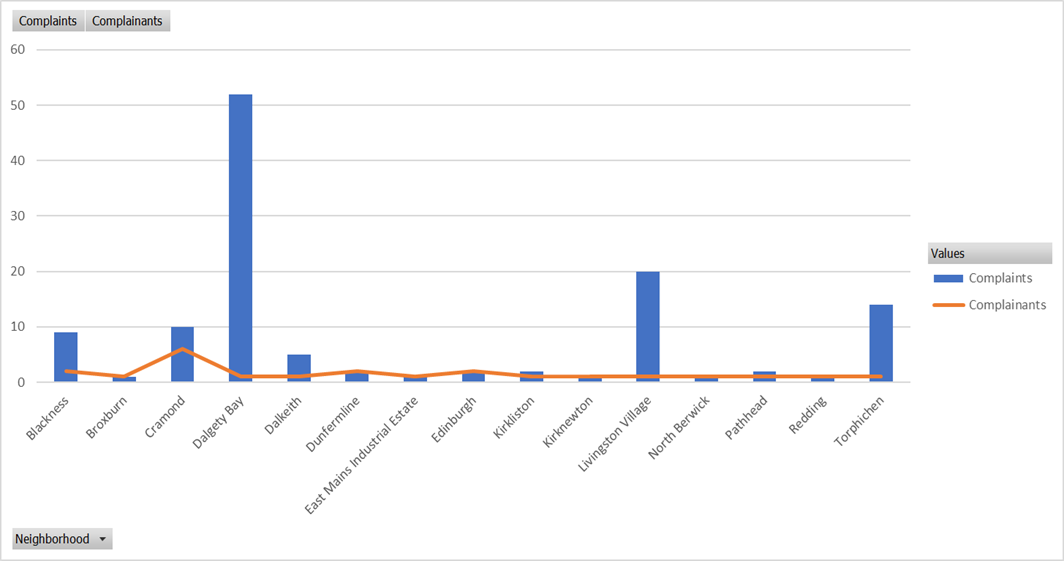 5.5 Noise commentaryDuring Q1 2022 we received 123 complaints or enquiries from 23 individuals - this is far lower than pre pandemic levels.As aviation continues to recover and air traffic movements increase towards pre pandemic levels, we expect that noise enquiries will start to increase, both from previous complainants and new sources.The table (5.1) shows a total of 123 complaints were received in Q1 but the chart (5.3) shows 126 – the additional three complaints were created during a training exercise, therefore not actual complaints.Route developmentJanuaryFebruaryMarchTotal Q1 2022Total Q1 2021Q1 2022 vs Q4 2021 % changeComplaints 202248901202583930% Compliments 2022638176-45%Enquiries 2022533943120026769943% Total 58710361328295114441%